lMADONAS NOVADA PAŠVALDĪBA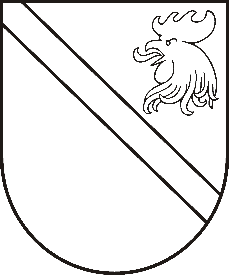 Reģ. Nr. 90000054572Saieta laukums 1, Madona, Madonas novads, LV-4801 t. 64860090, fakss 64860079, e-pasts: dome@madona.lv ___________________________________________________________________________MADONAS NOVADA PAŠVALDĪBAS DOMESLĒMUMSMadonā2018.gada 30.augustā								Nr.344									(protokols Nr.15, 20.p.)Par finansējuma piešķiršanu smilts grants un smilts atradnei “Līči (Kalnieši)”Ļaudonas pagastam piederošajam smilts grants un smilts atradnei (karjeram) “Līči (Kalnieši)” 2015.gada 20.jūnijā ir beigusies zemes dzīļu izmantošanas licence Nr.8/74, kas paredzēta derīgo izrakteņu ieguvei un tikusi izsniegta 1999.gada 3.februārī Rīgā,bet tās termiņš pagarināts 2008.gada 8.augustā.Pamatojoties uz zvērinātu revidentu starpziņojumu (Madonas novada domes grāmatvedībā), kurā tie norāda, ka salīdzinot pašvaldības datus ar VSIA” Latvijas Vides ģeoloģijas un meteoroloģijas centrs” reģistra datiem, ir konstatētas atšķirības. Lai noteiktu krājumu daudzumu pašvaldības atradnē, ir nepieciešams veikt topogrāfisko uzmērīšanu un derīgo izrakteņu atlikušo krājumu aprēķināšanu. Aprēķina kopējās izmaksas ir EUR 9813,10 un tās sastāv no topogrāfiskās uzmērīšanas () un derīgo izrakteņu krājumu inventarizācijas (EUR 7090,60), kas būtu sedzamas no dabas resursu nodokļa finansējuma.Noklausījusies Ļaudonas pagasta pārvaldes vadītāja A.Portnova sniegto informāciju, ņemot vērā 21.08.2018. Finanšu un attīstības komitejas atzinumu, atklāti balsojot: PAR – 12 (Zigfrīds Gora, Ivars Miķelsons, Artūrs Čačka, Andris Dombrovskis, Antra Gotlaufa, Gunārs Ikaunieks, Valda Kļaviņa, Valentīns Rakstiņš, Inese Strode, Aleksandrs Šrubs, Gatis Teilis, Kaspars Udrass), PRET – NAV,  ATTURAS – NAV , Madonas novada pašvaldības dome  NOLEMJ:Piešķirt finansējumu EUR 9813,01 apmērā no dabas resursu nodokļa Ļaudonas pagasta pārvaldei topogrāfiskās uzmērīšanas veikšanai un derīgo izrakteņu atlikušo krājumu aprēķināšanai.Domes priekšsēdētāja vietnieks					Z.Gora